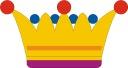 Kegelclub   U N N E R   U S  I IGeneralversammlungHiermit laden wir euch herzlich zur Generalversammlung ein.Die Versammlung findet am11.03.2022 um 18.30 Uhrim Hamburger Hof statt.Wir hoffen auf eine vollständige Beteiligung.Tagesordnung:  1. Begrüßung und Genehmigung der Tagesordnung   2. Bericht des Kassierers  3. Bericht der Kassenprüfer  4. Entlastung des Vorstandes  5. Wahl des Vorstandes (erweiterter Vorstand)	5.1 Baas	5.2 Kassierer	5.3 Rinnenschreiber 	5.4 Festausschuss   6. Wahl eines Kassenprüfers   7. Siegerehrung „Ottosspiel 7/44“  8. Ehrung des Vereinsmeisters   9. Aktivitäten im vergangenen Jahr10. Pause Essen11. Internetpflege www.unnerus2.de12. Termine und Veranstaltungen 2022       a) Bosseln       b) Ausflug 202213. Stadtmeisterschaft 202214. VerschiedenesGut HolzBaas									KassiererRudi Eißing								Heinz Geismann